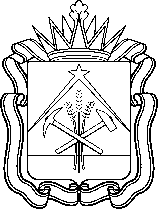 министерство образования кузбассаПРИКАЗО внесении изменений в приложения к Программам профилактики рисков причинения вреда (ущерба) охраняемым законом ценностям на 2023 год, утверждённым приказом Министерства образования Кузбасса от 05.12.2022 № 3020В соответствии с пунктом 7 Правил разработки и утверждения контрольными (надзорными) органами программы профилактики рисков причинения вреда (ущерба) охраняемым законом ценностям, утверждёнными Постановлением Правительства Российской Федерации от 25.06.2021 № 990,  приказываю:1. Внести изменения в приложения к Программам профилактики рисков причинения вреда (ущерба) охраняемым законом ценностям на 2023 год, утверждённым приказом Министерства образования Кузбасса                       от 05.12.2022 № 3020, согласно приложению к настоящему приказу.2. Сектору по связям с общественностью и медиакоммуникациям Министерства образования Кузбасса обеспечить размещение настоящего приказа на официальном сайте Министерства образования Кузбасса.3. Контроль за исполнением настоящего приказа возложить на заместителя министра О.Б. Лысых.Министр образования Кузбасса 	                                           С.Ю. БалакиреваОт«07» июля 2023 г.№2382     г. Кемерово